Freedom of Information Act (FOIA) Request –    109626You asked for the following information from the Ministry of Justice (MoJ):The number of convictions for the offence of gross indecency from 1885 - 2003The number of convictions for the offence of buggery from 1885 - 2003I can confirm that the department holds the information that you have asked for, however some of it is exempt from disclosure. Please find attached a table showing the number of offenders found guilty under offences of gross indecency and buggery in England and Wales from 1984 to 2003. Some of the information you have requested is exempt from disclosure under section 21 of the FOIA, because it is reasonably accessible to you. Court proceedings statistics prior to 1984, which would include offenders found guilty of offences of gross indecency and buggery in England and Wales, from 1885 to 1983, can be obtained at this link http://tinyurl.com/gmf68ny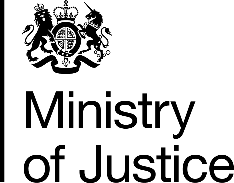 February 2017